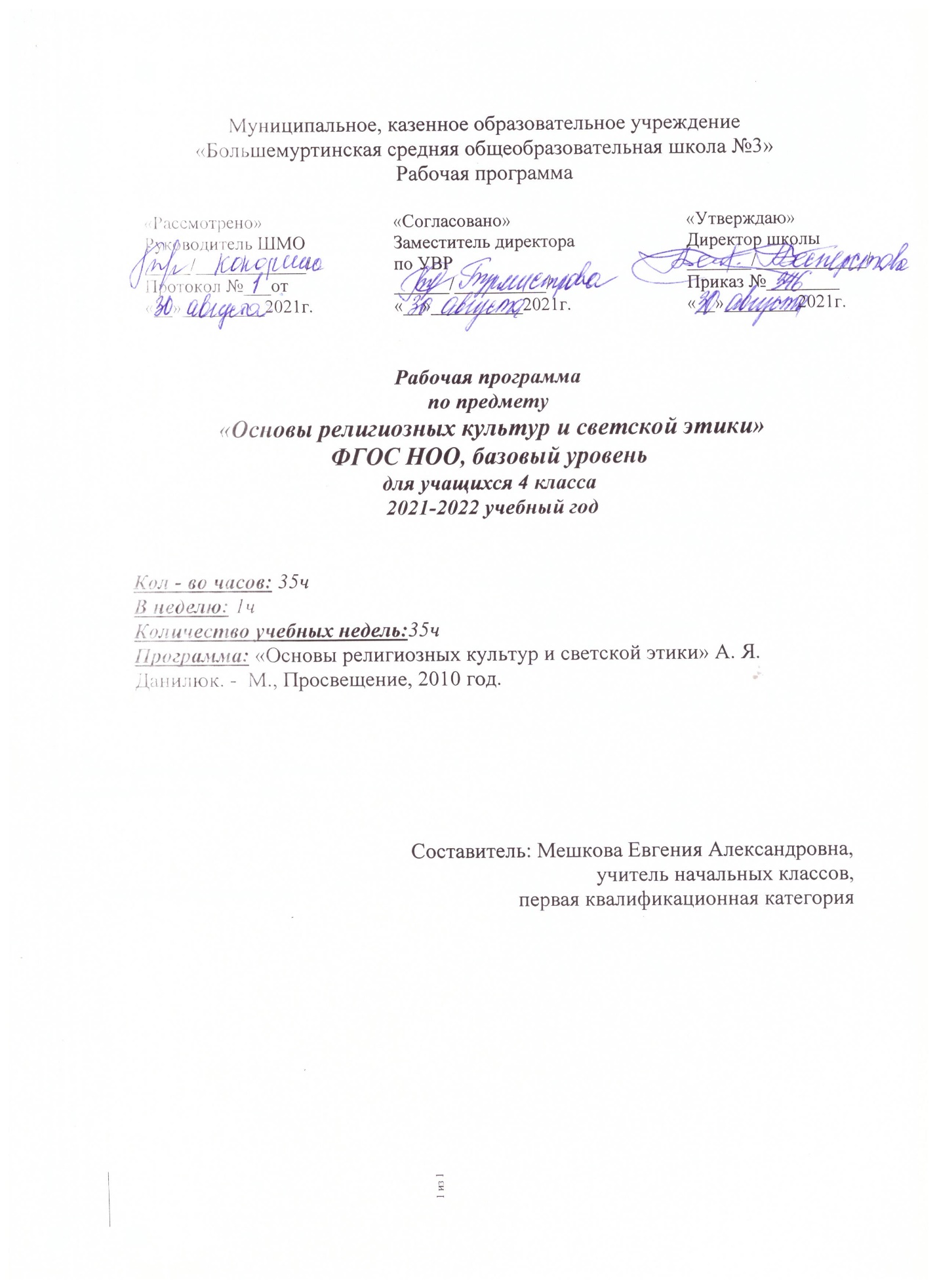 Календарно-тематическое планирование рабочей программы№п/п№п/пДата проведения урокаДата проведения урокаДата проведения урокаДата проведения урокаТема урокаВиды контроля №п/п№п/пПланФактФактФактТема урокаВиды контроля 1.1.Россия – наша родинаТворческая работа Составлениепредложений со словами Россия, Отечество,патриот, президент, духовные ценности»2.2.Культура ирелигия.Творческая работа «Составлениепредложений со словами культура, религия»3.3.Культура ирелигия.Творческая работа «Составлениепредложений со словами культура, религия,христианство, православие»4.4.Возникновение религий.ДревнейшиеверованияКоллективная рефлексия, предусмотренная вэлектронном сопровождении к уроку5.5.Возникновение религий.Религиимира и ихоснователи.Коллективная рефлексия, предусмотренная вэлектронном сопровождении к уроку6.6.СвященныеКниги религий мира: Веды, Авеста,ТрипитакаКоллективная рефлексия, предусмотренная вэлектронном сопровождении к уроку7.7.Священныекнига мира:Тора, Библия,КоранКоллективная рефлексия, предусмотренная вэлектронном сопровождении к уроку8.Хранителипредания в религияхмирКоллективная рефлексия, предусмотренная вэлектронном сопровождении к уроку9.Добро и зло. Возникновение зла в мире Понятия греха, раскаяния, покаянияКоллективная рефлексия, предусмотренная вэлектронном сопровождении к уроку10.Добро и зло. Понятия греха, раскаяния и воздаяния. Рай и адСамостоятельная работа11Человек врелигиозных традицияхмираТворческая работа «Продолжитьпредложение «Молитва – это…».Заполнение таблицы12.Священныесооружения.Коллективная рефлексия, предусмотренная вэлектронном сопровождении к уроку.Заполнение таблицы13.СвященныесооруженияКоллективная рефлексия, предусмотренная вэлектронном сопровождении к уроку.  Заполнение таблицы14.Искусство врелигиознойкультуреКоллективная рефлексия, предусмотренная вэлектронном сопровождении к уроку15.Искусство врелигиознойкультуреКоллективная рефлексия, предусмотренная вэлектронном сопровождении к уроку16.ТворческиеработыучащихсяСамостоятельная работа учащихся посоставлению плана будущей творческойработы.17.ПрезентациятворческихработПрезентации творческих работ18.История религииРоссииКоллективная рефлексия, предусмотренная вэлектронном сопровождении к уроку19.РелигииРоссииКоллективная рефлексия, предусмотренная вэлектронном сопровождении к уроку20.Религиозныеритуалы.Обычаи ообряды.Коллективная рефлексия, предусмотренная вэлектронном сопровождении к уроку21.Религиозныеритуалы.Обычаи ообряды.Коллективная рефлексия, предусмотренная вэлектронном сопровождении к уроку22. Паломничества и святыни23.Праздники и календариСамостоятельная работа24.Праздники и календариИсследование25.Религия имораль.Нравственные заповеди в религияхмираКоллективная рефлексия, предусмотренная вэлектронном сопровождении к уроку26.Религия имораль.Нравственные заповеди в религиях мираКоллективная рефлексия, предусмотренная вэлектронном сопровождении к уроку. 27.Милосердие, забота о слабых, взаимопомощь28.Семья Мини - сочинение29.Долг, свобода, ответственность, труд30.Любовь иуважение кОтечеству.Самостоятельная работа «Составитьпредложения со словами Отечество, любовьк Родине, уважение, Отечество, патриотизм,народ.31.Подготовкатворческихпроектов.Самостоятельная работа учащихся посоставлению плана будущей творческойработы.32.Подготовкатворческихпроектов.Самостоятельная работа учащихся посоставлению плана будущей творческойработы.33.ПрезентациитворческихпроектовПрезентации творческих работ34.ПрезентациитворческихпроектовПрезентации творческих работ